Call for PapersThe 10th Joint Area Centers SymposiumUniversity of Illinois at Urbana-ChampaignApril 17-19, 2014Children and Globalization: Issues, Policies and InitiativesKeynote Speaker: David Oswell, Department of Sociology, University of LondonPapers are solicited for the following panels:Cross-cultural and historical perspectives on childhood and childrenChild laborInternational adoption Children and migrationHomeless/street children Children and sexuality: child marriages, sexual abuse, sex slaveryChildren and war: victims, refugees, child soldiers; children and peacebuilding/conflict resolutionChildren’s rights To submit a proposal, send the following to Valerie Hoffman (vhoffman@illinois.edu), Director of the Center for South Asian and Middle Eastern Studies, by September 23, 2013: a paper title and an abstract of approximately 250-300 wordsan indication of the panel on which your paper would best fiton a separate sheet of paper, provide a brief biography, with your name, institutional affiliation, position or title, and a short statement of your interestsThe hotel accommodation and meals of accepted presenters will be paid for by the conference.Joint Area Centers Symposia at the University of Illinois are sponsored by: the Center for South Asian and Middle Eastern Studies; the Center for African Studies; the Center for East Asian and Pacific Studies; the European Union Center; the Center for Global Studies; the Center for International Business Education and Research; the International Forum on U.S. Studies; the Center for Latin American and Caribbean Studies, the Lemann Institute for Brazilian Studies, the Russian, East European and Eurasian Center, and the Program in Women and Gender in Global Perspectives.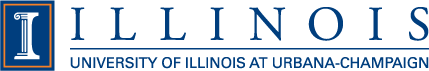 